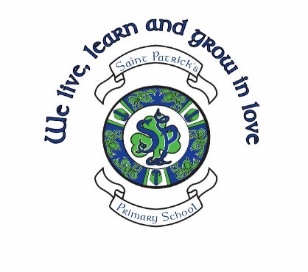 Safeguarding ChildrenDear Parent(s)Please find a list of Support Services available to families should you need them during the school closure. I wish you and your children good health and well-being during this time of uncertainty. If you need any pastoral support or advice, you can email me at the address below and I will endeavour to contact you as soon as possible.Take care of each other and keep yourselves safe.Best wishesMrs Marie McSheffreyVice Principal and Designated Teacher for Child Protectionmmcsheffrey735@c2kni.netGateway 71314090 (Social Services)Who can Help?What Do They Do?What Topics Can They Help With?How Can They be Contacted?LifelineCrisis response line for people in distress. DepressionMental healthTextphone users (for deaf and hard of hearing)0808800800018001 0808808800ChildlineChildline provides support and guidance on multiple topics including:BullyingYou and your bodyHome and FamilyRelationshipsSchool0800 1111www.childline.org.uk1-2-1 counsellor chatNSPCCAdvice on safeguarding and child protection issues and somewhere to report concerns.Web support SafeguardingChild abuseChild protection08088005000www.there4me.comFrank Confidential advice on drugs.Alcohol Drugs03001236600SIMON CommunitySupport for individuals and families who are at risk of becoming homeless.HomelessnessHousing08001712222Domestic and Sexual Violence HelplineAdvice for anyone affected by domestic and sexual violence.Domestic violenceSexual violence0808021414The Migrant Centre NIFinancial Health and Well-being.07769903471The HideOutWeb space to help children and young people understand domestic abuse and how to take positive action.Domestic Violencewww.thehideout.org.ukFamily Support NIWebsite to access support in your area  for a wide range of issues.www.familysupportni.gov.uk